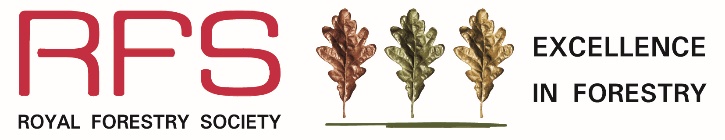 Small and Farm Woodland of the Year Award2024*Note – normally the eligible woodland will be a single block, exceptionally however a group of neighbouring smaller units under one ownership will be eligible.  Entries which form a defined unit within a larger woodland block under multiple ownership are also eligible.Supporting information required500-word statement - A separate statement of about 500 words should be supplied, starting with the objectives of management. It should give details of how the woodland has been actively managed in the last ten years on a multi-purpose basis. The woodland should have a management plan and evidence should be given of what the owner has done to implement the plan. Please refer to the Small and Farm Woodland of the Year Award Rules & Guidelines and show how the wood meets the eligibility and judging criteria. Entries that do not meet the eligibility criteria will not be shortlisted.Map - A map at 1:50,000 scale should be supplied, showing the area entered and the RVP clearly marked.  Other larger scale maps can be included in support of the statement.Entry feeThe entry fee is £25.00.  Payment method (please tick box):Declaration and signatureI wish to enter the Small and Farm Woodland of the Year Award.Entry Form and supporting documentation to be sent by email (preferred) to eif@rfs.org.uk or posted to RFS Excellence in Forestry Awards, The Hay Barns, Home Farm Drive, Upton Estate, Banbury, OX15 6HU.Closing Date for Entries: 30 April 2024Small and Farm Woodland of the Year Award 2024is sponsored by Forest Stewardship Council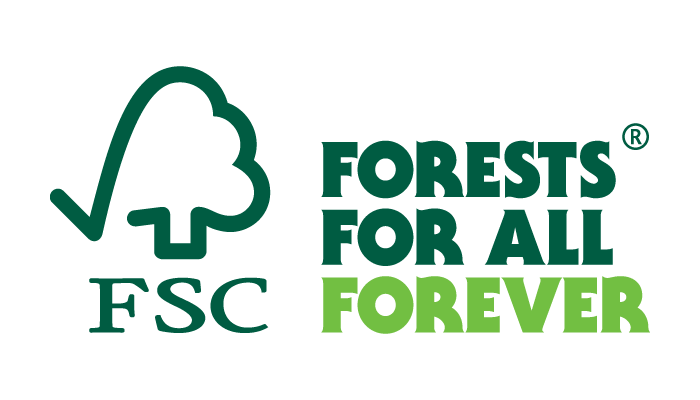 Name of entrantPostal addressTel / mobile numberEmail addressName of property/woodlandTotal area of woodland (0.2 – 20 hectares) *Name of owner Name and address of contact (if different from above)Tel / mobile numberEmail addressLocation of woodlandNearest town Details of rendezvous point (RVP)RVP OS grid reference (e.g. SH123987) and postcodeWhat Three Words – reference if knownCheque – made payable to ‘Royal Forestry Society’ please post to RFS HQ (address below)Debit or Credit card – please telephone RFS Head Office on (01295) 678 588 (quoting ref. EIF)Bank transfer – Barclays Bank, Account Name: Royal Forestry Society, Sort Code: 20-39-07, Account number: 60771023 (please put EiF in your reference)SignatureDate